様式１令和　　年　　月　　日四国運輸局長　殿住　　　　所氏名又は名称代表者の氏名電話番号一般貨物自動車運送事業の運賃及び料金設定（変更）届出書　一般貨物自動車運送事業の運賃及び料金を下記のとおり設定（変更）したので、貨物自動車運送事業報告規則第２条の２の規定に基づき届出いたします。記１．氏名又は名称及び住所並びに法人にあっては、その代表者の氏名住　　　　所氏名又は名称代表者の氏名２．事業の種別　　一般貨物自動車運送事業３．設定し、又は変更しようとする運賃及び料金を適用する運行系統又は地域　　全国４．設定し、又は変更しようとする運賃及び料金の種類、額及び適用方法　　　種　　類　　貸切運賃　　燃料サーチャージ　（別添１のとおり）新）運賃及び　　一般貨物自動車運送事業に係る標準的な運賃（令和２年国土　　　料金の額　　交通省告示第575号）のとおり　　　　　　　　（適用）北海道　東北　関東　北陸信越　中部　　　　　　　　　　　　近畿　中国　四国　九州　沖縄　　　適用方法　　別添２のとおり旧）Ｈ２運賃　Ｈ６公示運賃　Ｈ９公示運賃　Ｈ１１公示運賃　その他（別添３のとおり）５．実施日　　　令和　　年　　月　　日より実施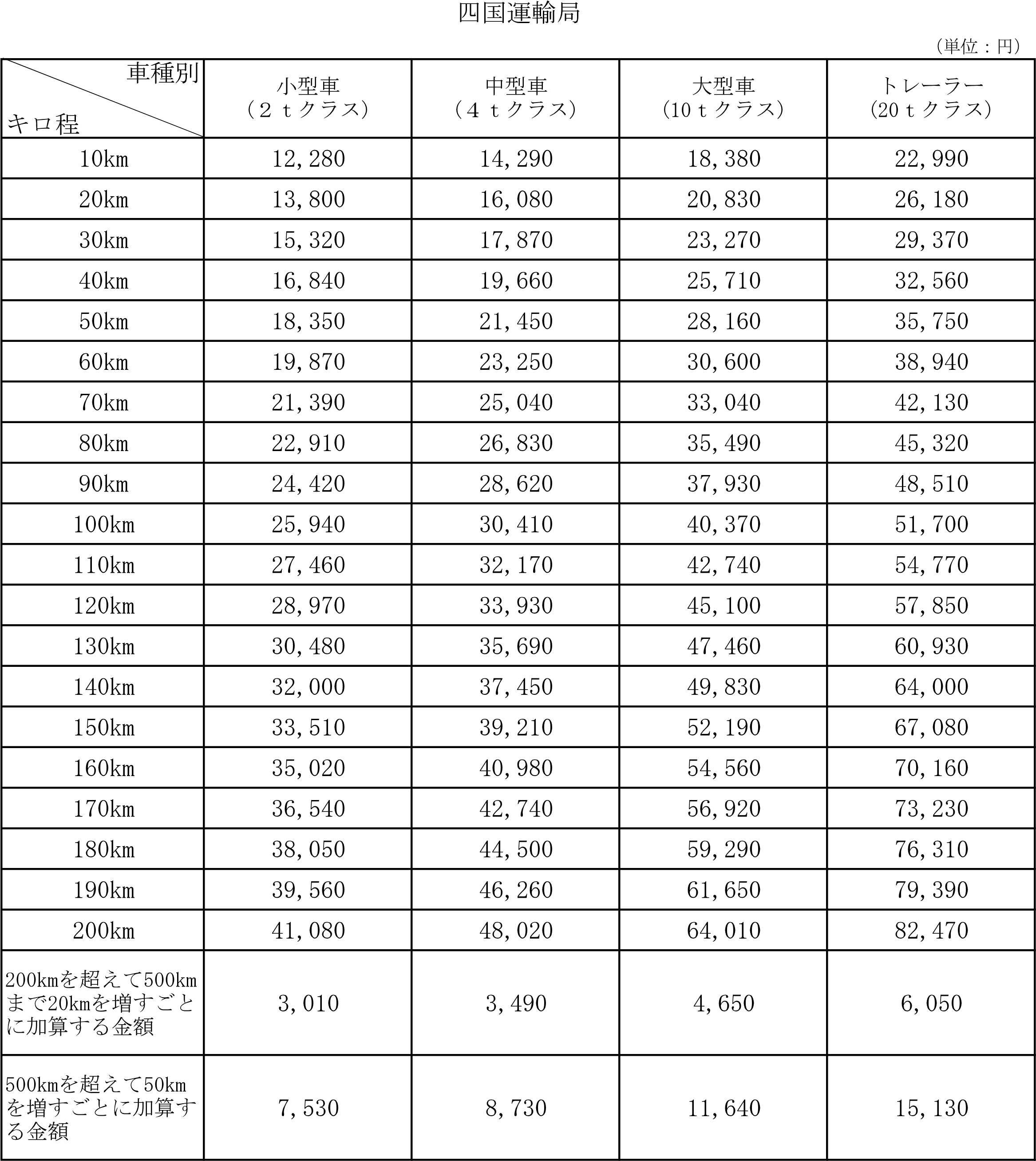 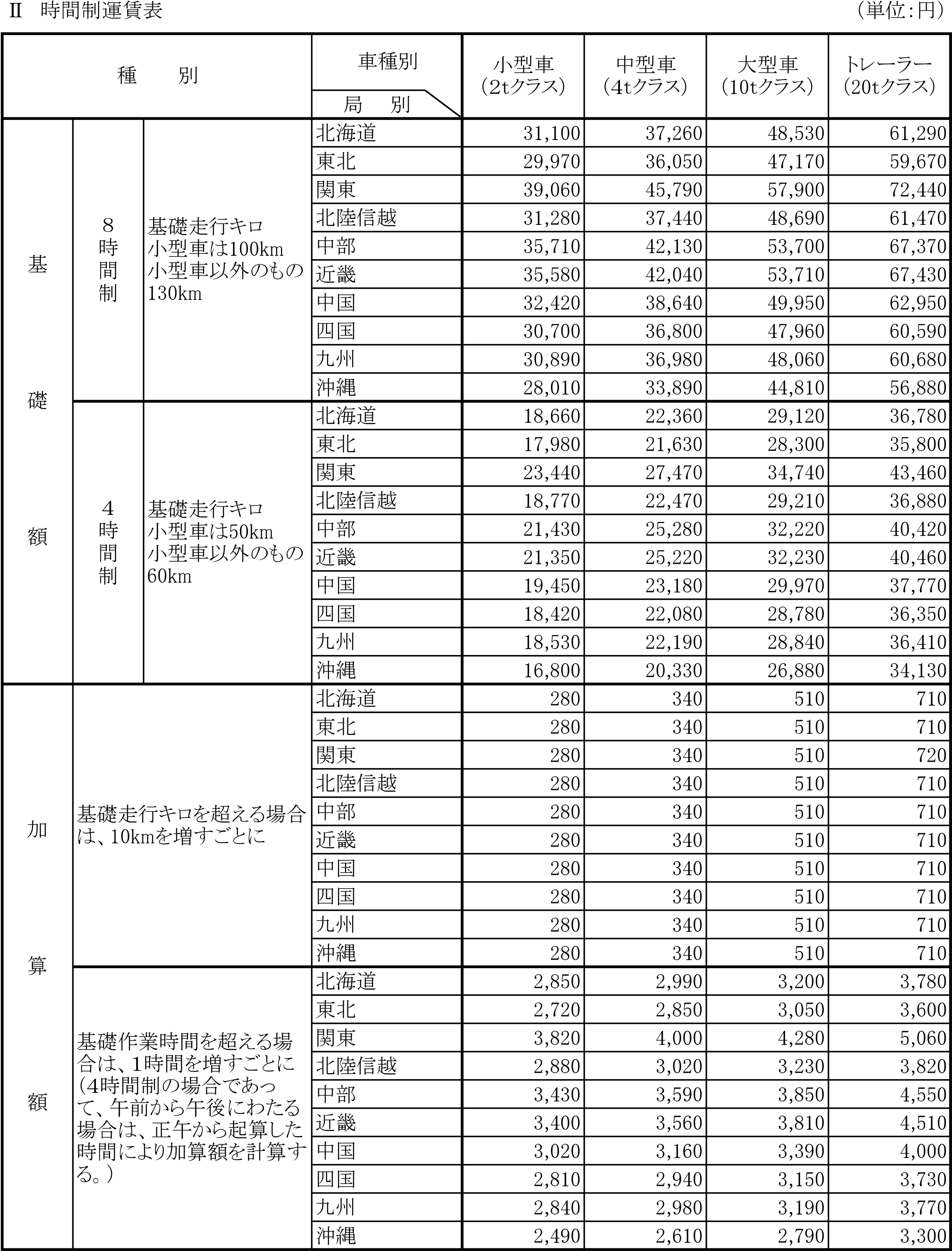 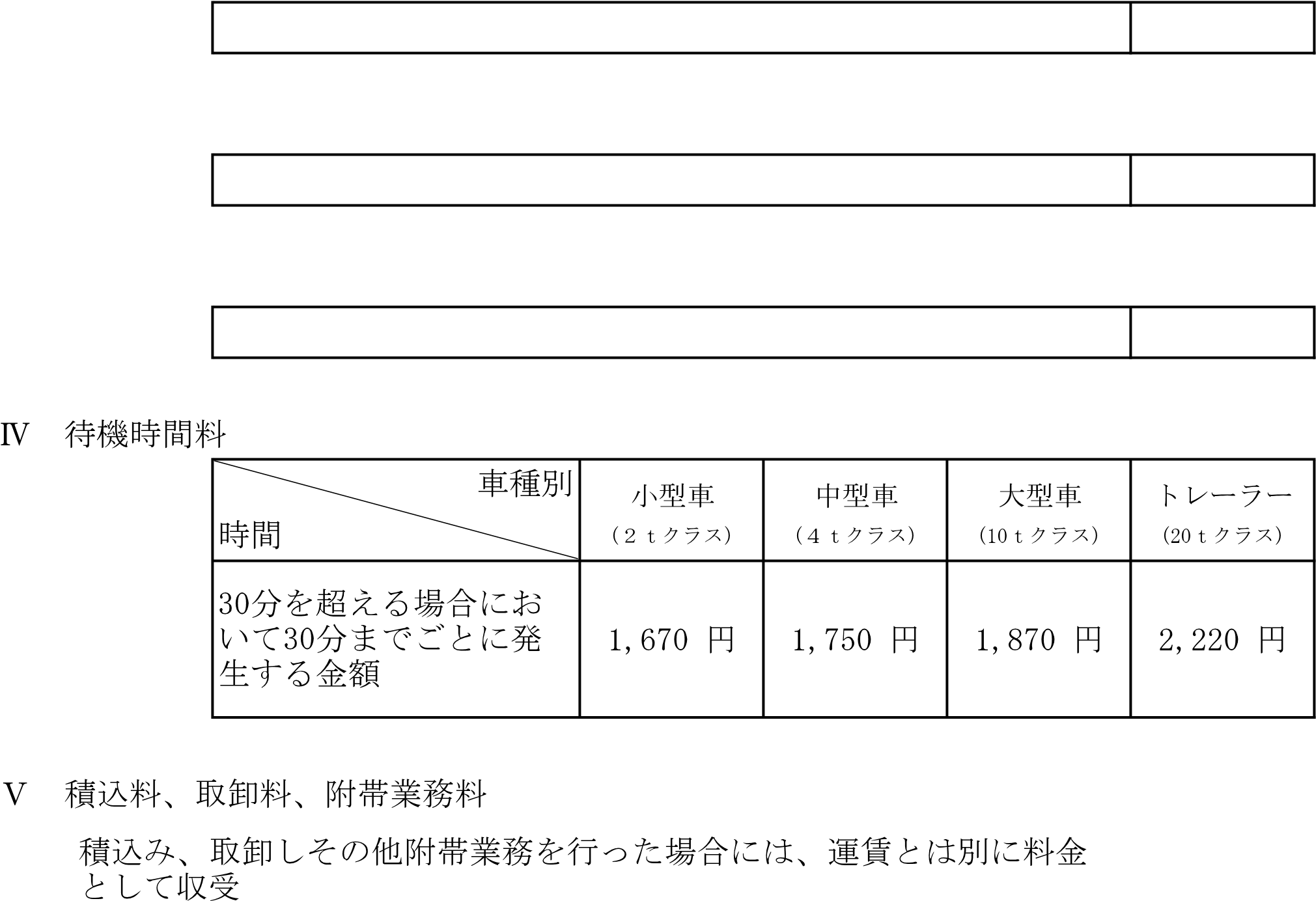 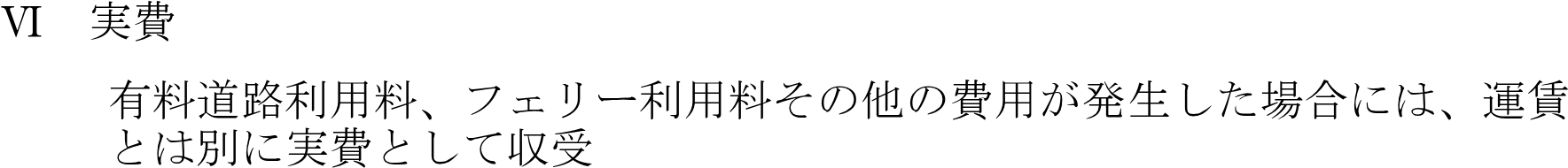 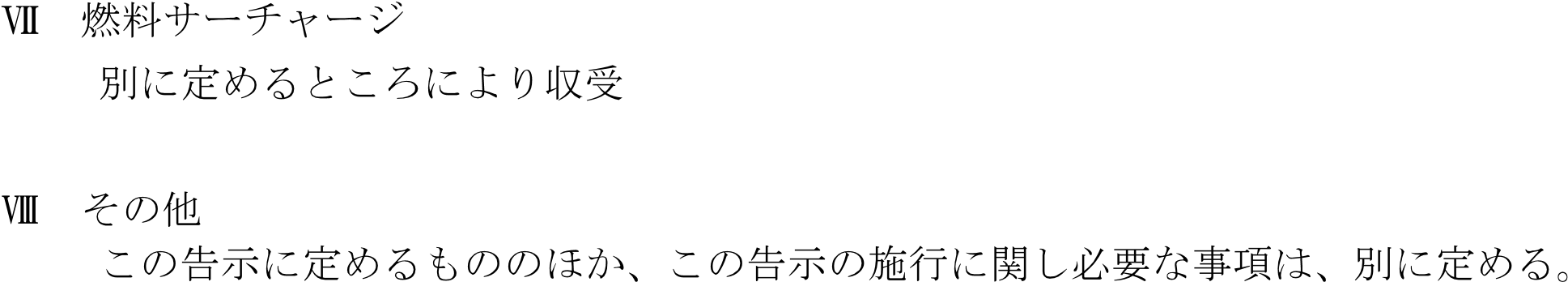 事業者番号冷蔵車・冷凍車２割日曜祝祭日に運送した距離に限る２割午後１０時から午前５時までに運送した距離２割